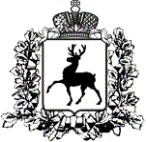 ПОСТАНОВЛЕНИЕАДМИНИСТРАЦИИ ГОРОДА АРЗАМАСА   __29.04.2019  		   		               № ______568___О завершении отопительного периода2018-2019 гг.              В соответствии с п. 4 ч. 1 ст. 16 Федерального закона от 06.10.2003   №131 – ФЗ «Об общих принципах организации местного самоуправления в Российской Федерации», п. 1 ч. 1 ст. 6 Федерального закона от 27.07.2010 №190-ФЗ «О теплоснабжении»,  постановлением Правительства РФ от 06.05.2011 № 354 «О предоставлении коммунальных услуг собственникам и пользователям помещений в многоквартирных домах и жилых домов», в связи с устойчивым повышением температуры наружного воздуха выше 8 градусов Цельсия:    1.   Завершить отопительный период  2018 – 2019 гг. с  8-00 ч.   29 апреля  2019 года.     2.     Директору МУ ТЭПП Ершову В.В. приступить к подготовке котельных, тепловых сетей, инженерных сооружений системы отопления и горячего водоснабжения к отопительному периоду 2019 – 2020 гг.     3.      Рекомендовать руководителям предприятий и организаций, владеющих отопительными котельными, приступить к подготовке котельных, тепловых сетей, инженерных сооружений системы отопления и горячего водоснабжения к отопительному периоду 2019 – 2020 гг.     4.  Рекомендовать руководителям предприятий и организаций города Арзамаса обеспечить постоянное наблюдение за котловым и газовым оборудованием и содержать его в рабочем состоянии.      5. Исполняющему обязанности директора департамента внутренней политики и связям с общественностью администрации города Арзамаса (Бурцеву Д.Ю.) обеспечить официальное опубликование настоящего постановления в средствах массовой информации и на официальном сайте администрации города Арзамаса.  Контроль за исполнением настоящего постановления возложить на Первого заместителя главы администрации города Арзамаса М.Н. Гусева.Мэр города Арзамаса                                                                   А.А. Щелоков